Кто как кричит                              Занятие для детей 1 младшей группыЗадачи:1.Совершенствовать умение детей понимать вопросы воспитателя. Вести простейший диалог со сверстниками, развивать внимание.2.Учить детей различать птиц и называть их.Материалы: картинки с изображением солнца, уток, гусей, индюка, кур, петуха, девочки, дидактическая игра «Кто что ест»Произведение: Потешка «Наши уточки с утра».                                                       Ход.Пальчиковая разминка, для привлечения внимания детей.«Солнышко»Солнышко яркое в небе сияло,Лучами своими нас согревало.Тучки по небу быстро бежали,Лучики в тучках надолго застряли.Воспитатель выставляет картинки поочередно и беседует с детьми.- Выглянуло солнышко (показывает картинку) и проснулись уточки (картинка). Проснулись, закрякали «Кря-кря-кря». Как закрякали уточкиДети: отвечают (хоровые и индивидуальные ответы)Воспитатель повторяет фразу, побуждая детей договаривать слова.- Выглянуло… (дети продолжают – солнышко), проснулись (дети-уточки), проснулись и (закрякали) - Проснулись и гуси (картинка). Пошли на пруд поплавать. Идут, кричат: «Га-Га-Га». Как кричат гуси? Ответы детей. Куда они идут? Ответы детей. Выглянуло солнышко , проснулся индюк. Вот он какой индюк (картинка): сам большой, хвост колесом. По двору индюк ходит, сам с собою разговаривает: « Бал-бал-бал, бал-бал-бал». Как индюк сам с собой разговаривает? (ответы детей). И курочки (картинка) проснулись. «Ко-ко-ко – говорят.- Вот мы, ко-ко-ко» Кто проснулся? (ответы детей). Как вы догадались, что курочки проснулись?Далее воспитатель показывает картинки голубей и петушка, напоминает, как они кричат.Физминутка «Петя петушок»Ах ты, Петя – петушок,           Вытянуться и кивать головой.
На макушке гребешок,            Сложить ладони, приложить к макушке.
А под клювом-то бородка,       Сложить ладони, приложить к подбородку.
Очень гордая походка.            Ходьба с высоким подниманием бедра.

Рано-рано поутру                    «Похлопать крыльями».
Он кричит: «Ку-ка-ре-ку!»Чтение потешки «Наши уточки с утра»Наши уточки с утра
"Кря-кря-кря! кря-кря-кря!"
Наши гуси у пруда —
"Га-га-га! га-га-га!"
А индюк среди двора —
"Бал-бал-бал! Балды-балда!"
Наши гуленьки вверху —
"Грру-грру-у, грру-у, грру-у!"
Наши курочки в окно —
"Кко-кко-кко! Ко-ко-ко-ко!"
А как Петя-петушок
Ранним-рано поутру
Нам споет "Ку-ка-ре-ку!" Воспитатель повторяет потешку 1-2 раза. Дети пытаются повторять звукоподражания.Дидактическая игра «Кто что ест»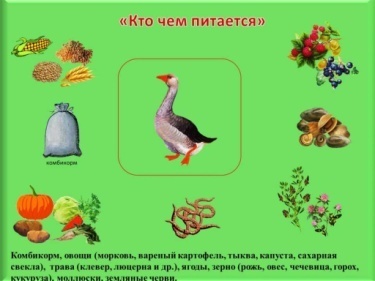 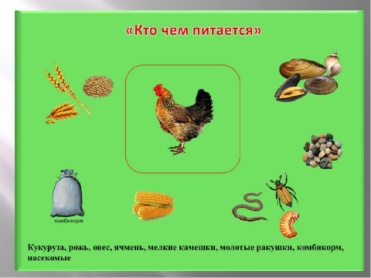 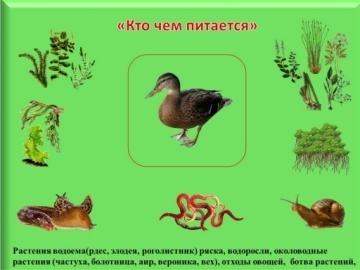 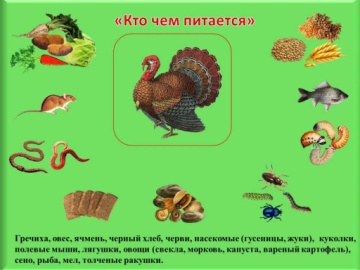 